(UZ01)  [FA] Die Uhr, die Zeitund ihre vielen Namenساعت، زمانو نام های بسیاری آنهاTeil 1قسمت 1BeispielمثالDie Zeit zwischen 4 Uhr und 5 Uhr 
am Nachmittag, also von 16:00 bis 17:00 Uhrزمان بین ساعت 4 و ساعت 5بعد از ظهر،بنابراین از 16:00 تا 17:0016:00sechzehn Uhrساعت چهار ساعتهvier Uhr (Nachmittag)ساعت چهار (بعد از ظهر)16:10sechzehn Uhr (und) zehn (Minuten)sechzehn Uhr zehnشانزده ساعت (و) ده (دقیقه)شانزده ساعت دهzehn (Minuten) nach vier (Uhr)zehn nach vierده (دقیقه) پس از چهار (ساعت)چهار و ده دقیقه16:15sechzehn Uhr fünfzehn (Minuten)شانزده ساعت پانزده (دقیقه)(eine) viertel (Stunde) nach vier (Uhr)viertel nach vier(یک) سه ماهه (ساعت) پس از چهار (ساعت)چهار و ربعviertel fünf---16:20sechzehn Uhr zwanzigساعت شانزده ساعت بیستzehn (Minuten) vor halb (fünf)zehn vor halbده (دقیقه) قبل از نیمی (پنج)ده قبل از نیم16:30sechzehn Uhr dreißigنیمی از چهار ساعتهhalb fünf چهار و نیم16:30sechzehn Uhr dreißigنیمی از چهار ساعتهhalb fünf چهار و نیم16:35sechzehn Uhr fünfunddreißigساعت شانزده ساعت سی و پنجfünf (Minuten) nach halb fünffünf nach halb fünfپنج (دقیقه) پس از نیمی از گذشتهپنج بعد از نیمی از چهار16:45sechzehn Uhr fünfundvierzigشانزده ساعت چهل و پنجdreiviertel fünfیک ربع مانده به پنج(eine) viertel (Stunde) vor fünf (Uhr)viertel vor fünf(یک) سه ماهه (ساعت) قبل از پنج (ساعت)چهار چهل و پنج16:50sechzehn Uhr fünfzigشانزده ساعت پنجاهzehn (Minuten) vor fünf (Uhr)zehn vor fünfده (دقیقه) قبل از پنج (ساعت)ده قبل از پنج17:00siebzehn Uhrهفدهfünf Uhr (Nachmittag)ساعت پنج (بعد از ظهر)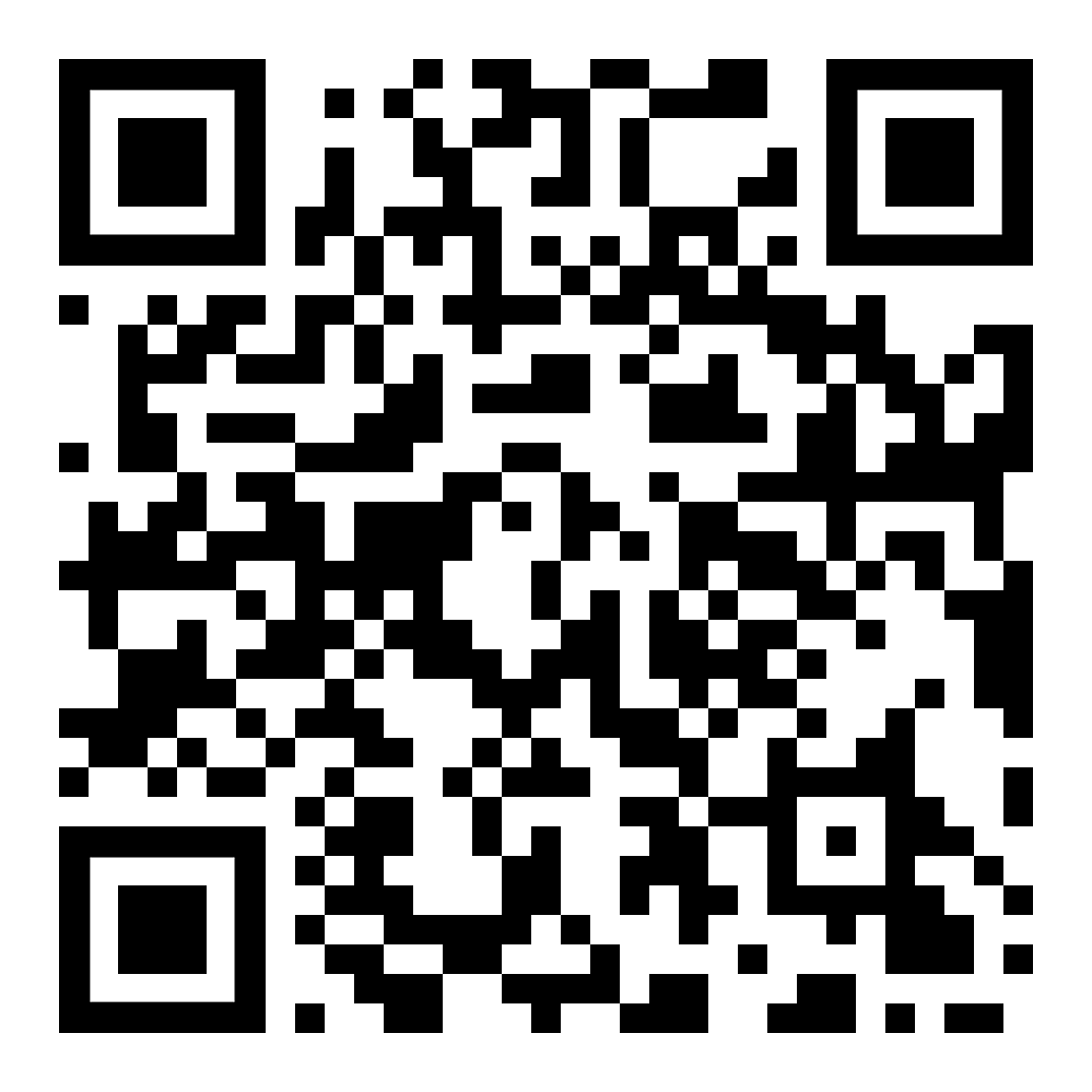 Die Sätze anhören (MP3)به جملات گوش کن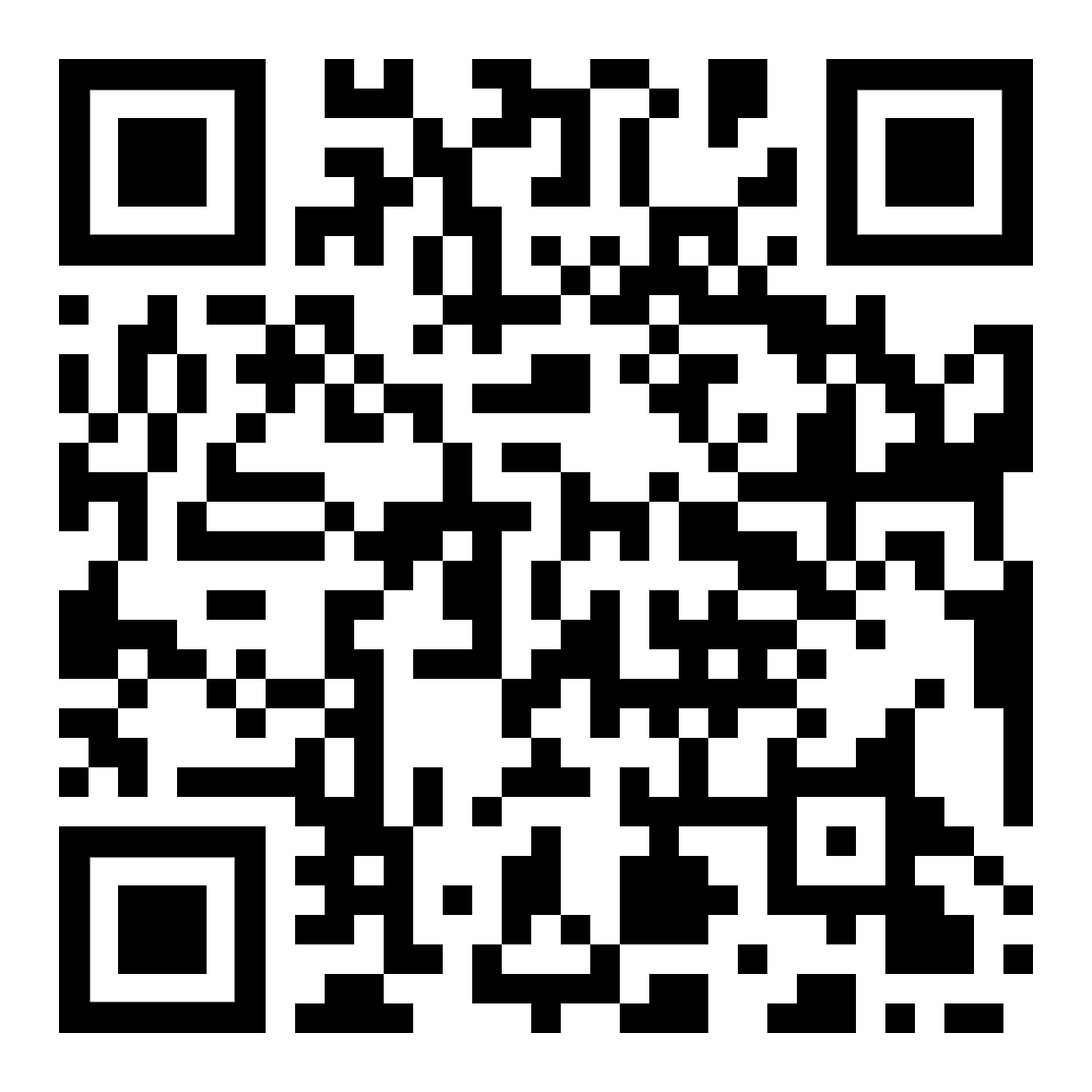 siehe die Graphikگرافیک را ببینید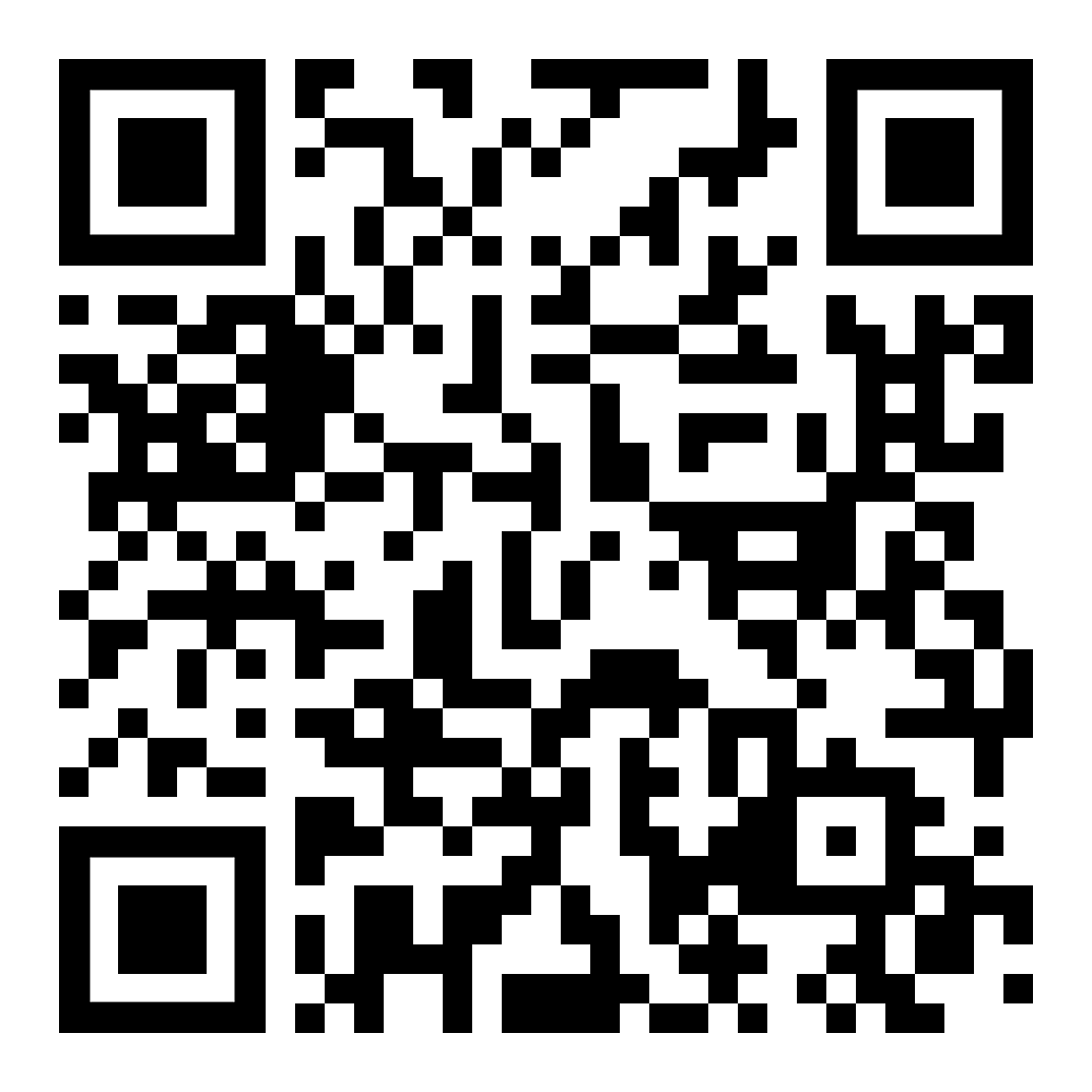 diese Seite  این صفحه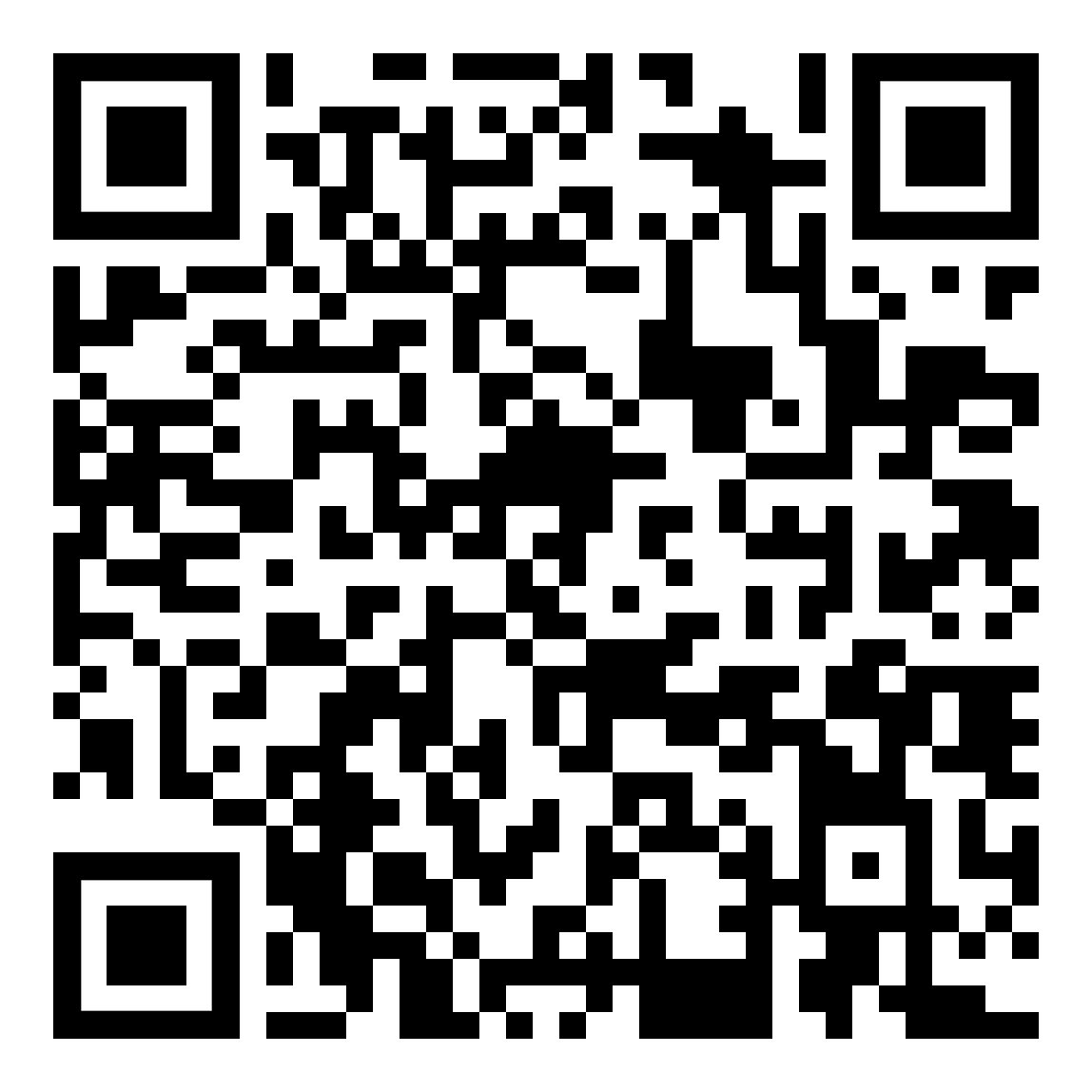 zur Kapitelseite Wortfamilienبه صفحه فصل خانواده واژه هاTeil 2Teil 2Teil 2قسمت 2قسمت 2قسمت 2vielleicht eine nützliche Denkweise …vielleicht eine nützliche Denkweise …vielleicht eine nützliche Denkweise …vielleicht eine nützliche Denkweise …شاید یک روش مفید برای تفکر ...شاید یک روش مفید برای تفکر ...شاید یک روش مفید برای تفکر ...TagDer ganze Tag hat 24 StundenDer Mittag (12 Uhr) teilt den TagDer ganze Tag hat 24 StundenDer Mittag (12 Uhr) teilt den TagDer ganze Tag hat 24 StundenDer Mittag (12 Uhr) teilt den Tagتمام روز 24 ساعته داردناهار (ساعت 12) روز را به اشتراک می گذاردتمام روز 24 ساعته داردناهار (ساعت 12) روز را به اشتراک می گذاردتمام روز 24 ساعته داردناهار (ساعت 12) روز را به اشتراک می گذارد روزDer Tag vor Mittag (0 bis 12 Uhr),der Tag nach Mittag (12 bis 24 Uhr)Der Tag vor Mittag (0 bis 12 Uhr),der Tag nach Mittag (12 bis 24 Uhr)Der Tag vor Mittag (0 bis 12 Uhr),der Tag nach Mittag (12 bis 24 Uhr)روز قبل از ظهر (0 تا 12 ساعت)روز بعد از ظهر (12 تا 24 ساعت)روز قبل از ظهر (0 تا 12 ساعت)روز بعد از ظهر (12 تا 24 ساعت)روز قبل از ظهر (0 تا 12 ساعت)روز بعد از ظهر (12 تا 24 ساعت)Oft sagt man die Stunde nur 
von 1 bis 12 an,die Unterscheidung ergibt sich aus dem Inhalt.Oft sagt man die Stunde nur 
von 1 bis 12 an,die Unterscheidung ergibt sich aus dem Inhalt.Oft sagt man die Stunde nur 
von 1 bis 12 an,die Unterscheidung ergibt sich aus dem Inhalt.اغلب شما فقط ساعت می گوینداز 1 تا 12،تمایز به دست آمده از محتوای.اغلب شما فقط ساعت می گوینداز 1 تا 12،تمایز به دست آمده از محتوای.اغلب شما فقط ساعت می گوینداز 1 تا 12،تمایز به دست آمده از محتوای.Beispiel مثال:Frühstück gibt es um acht[ 8 Uhr Vormittag ]Komme zum Kaffee um fünf[ 5 Uhr Nachmittag ]Frühstück gibt es um acht[ 8 Uhr Vormittag ]Komme zum Kaffee um fünf[ 5 Uhr Nachmittag ]Frühstück gibt es um acht[ 8 Uhr Vormittag ]Komme zum Kaffee um fünf[ 5 Uhr Nachmittag ]صبحانه حدود هشت است[ساعت 8 صبح]برای قهوه پنجم بیا[5 بعدازظهر بعد از ظهر]صبحانه حدود هشت است[ساعت 8 صبح]برای قهوه پنجم بیا[5 بعدازظهر بعد از ظهر]صبحانه حدود هشت است[ساعت 8 صبح]برای قهوه پنجم بیا[5 بعدازظهر بعد از ظهر]StundeDie volle Stunde hat 60 MinutenDie volle Stunde hat 60 MinutenDie volle Stunde hat 60 Minutenساعت کامل 60 دقیقه استساعت کامل 60 دقیقه استساعت کامل 60 دقیقه است درسDie Stunde als Kreis gesehenteilt sich einfach in vier Viertel,also 4 mal 15 Minuten.Die Stunde als Kreis gesehenteilt sich einfach in vier Viertel,also 4 mal 15 Minuten.Die Stunde als Kreis gesehenteilt sich einfach in vier Viertel,also 4 mal 15 Minuten.ساعت به عنوان یک دایره دیده می شودسهام آسان در چهار چهارم،بنابراین 4 بار 15 دقیقه.ساعت به عنوان یک دایره دیده می شودسهام آسان در چهار چهارم،بنابراین 4 بار 15 دقیقه.ساعت به عنوان یک دایره دیده می شودسهام آسان در چهار چهارم،بنابراین 4 بار 15 دقیقه.Der halbe Kreis ist die halbe Stunde,30 Minuten (zwei Viertel).Der halbe Kreis ist die halbe Stunde,30 Minuten (zwei Viertel).Der halbe Kreis ist die halbe Stunde,30 Minuten (zwei Viertel).نیمی از دایره نیم ساعت است30 دقیقه (دو چهارم).نیمی از دایره نیم ساعت است30 دقیقه (دو چهارم).نیمی از دایره نیم ساعت است30 دقیقه (دو چهارم).Mit „halb fünf“ und „dreiviertel fünf“ blickt man auf die kommende volle Stunde und meint 16:30 und 16:45.Genau so ist bei „viertel fünf“ die Zeit 16:15 gemeint.Mit „halb fünf“ und „dreiviertel fünf“ blickt man auf die kommende volle Stunde und meint 16:30 und 16:45.Genau so ist bei „viertel fünf“ die Zeit 16:15 gemeint.Mit „halb fünf“ und „dreiviertel fünf“ blickt man auf die kommende volle Stunde und meint 16:30 und 16:45.Genau so ist bei „viertel fünf“ die Zeit 16:15 gemeint.با "نیمی از پنج" و "سه چهارم پنج" شما می توانید به ساعت کامل آینده نگاه کنید و می گوید 16:30 و 16:45.این دقیقا همان چیزی است که به معنای "پنج پنج" زمان 16:15 است.با "نیمی از پنج" و "سه چهارم پنج" شما می توانید به ساعت کامل آینده نگاه کنید و می گوید 16:30 و 16:45.این دقیقا همان چیزی است که به معنای "پنج پنج" زمان 16:15 است.با "نیمی از پنج" و "سه چهارم پنج" شما می توانید به ساعت کامل آینده نگاه کنید و می گوید 16:30 و 16:45.این دقیقا همان چیزی است که به معنای "پنج پنج" زمان 16:15 است.Sagt man „zehn nach vier“, „viertel nach vier“, „zwanzig nach vier“, so ist vier Uhr (16:00) bereits seit 10, 15, 20 Minuten vergangen.Sagt man „zehn nach vier“, „viertel nach vier“, „zwanzig nach vier“, so ist vier Uhr (16:00) bereits seit 10, 15, 20 Minuten vergangen.Sagt man „zehn nach vier“, „viertel nach vier“, „zwanzig nach vier“, so ist vier Uhr (16:00) bereits seit 10, 15, 20 Minuten vergangen.می گویند "ده پس از چهار"، "سه ماه بعد از چهار"، "بیست بعد از چهار"،بنابراین چهار ساعت (16:00) برای 10، 
15، 20 دقیقه منتقل شده است.می گویند "ده پس از چهار"، "سه ماه بعد از چهار"، "بیست بعد از چهار"،بنابراین چهار ساعت (16:00) برای 10، 
15، 20 دقیقه منتقل شده است.می گویند "ده پس از چهار"، "سه ماه بعد از چهار"، "بیست بعد از چهار"،بنابراین چهار ساعت (16:00) برای 10، 
15، 20 دقیقه منتقل شده است.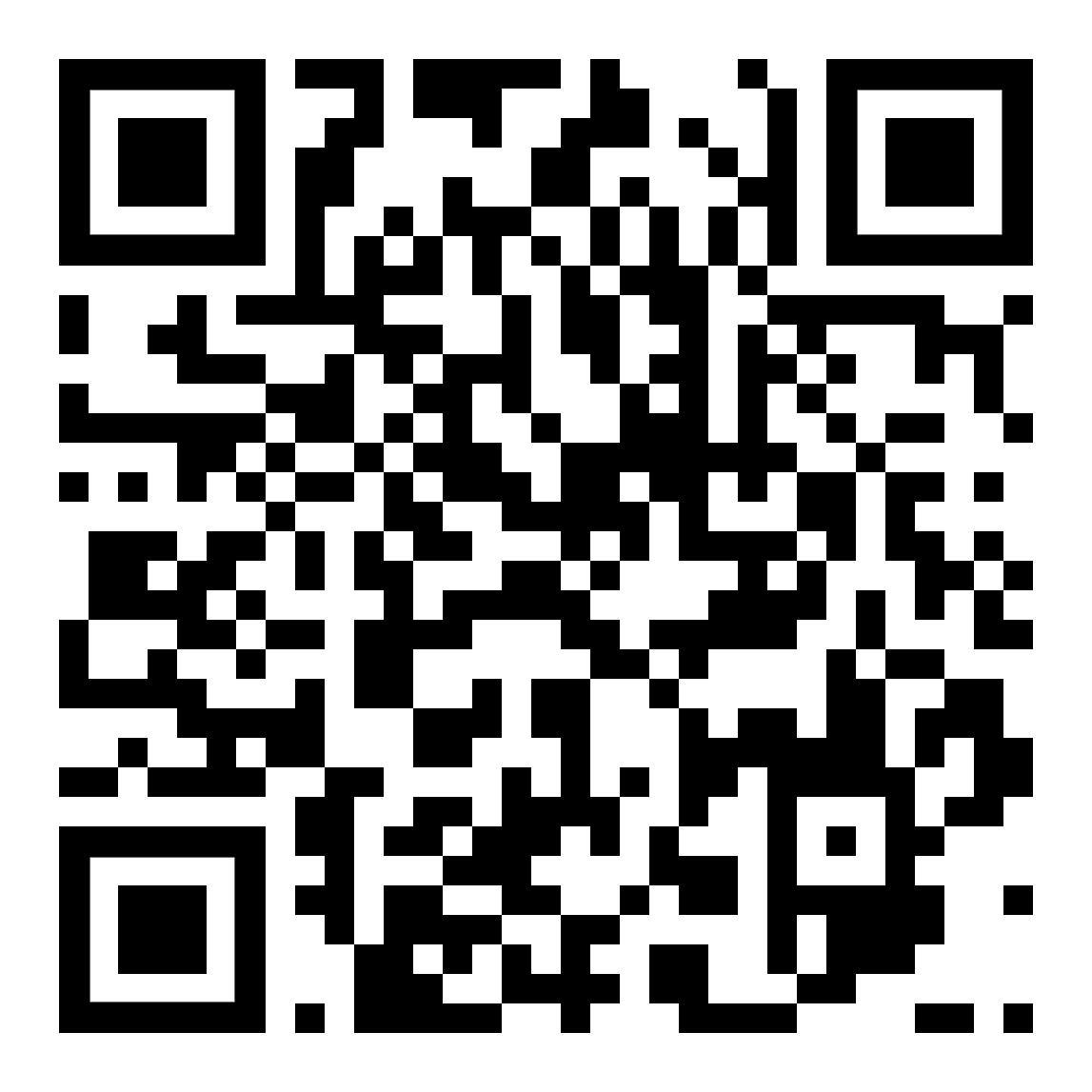 Die Sätze anhören (MP3)به جملات گوش کنDie Sätze anhören (MP3)به جملات گوش کنzur Kapitelseite Wortfamilienبه صفحه فصل خانواده واژه هاTeil 3قسمت 3ein heißer Tipp …  ;–)  ein heißer Tipp …  ;–)  نوک داغ ... ;-)  Um Mißverständnisse zu vermeiden,wiederhole die Zeitangabe wie sie 
auf einer digitalen Anzeige stehen würde,und frage nach, ob das stimmt.Beispiel:Um Mißverständnisse zu vermeiden,wiederhole die Zeitangabe wie sie 
auf einer digitalen Anzeige stehen würde,und frage nach, ob das stimmt.Beispiel:برای جلوگیری از سوء تفاهم،زمان را تکرار کنیدبر روی صفحه نمایش دیجیتال ایستاده استو بپرسید که آیا این درست استمثال:16:15„Wir treffen uns um viertel fünf.“„Meinst du also: 16 Uhr 45 
oder 17 Uhr 15?“"ما یک چهارم پنج را برآورده می کنیم.""بنابراین شما معنی: 4pm 45یا 5 بعد از ظهر؟ "„NEIN!!!Viertel fünf ist 16:15 und NICHTviertel VOR fünf   [16:45]und auch NICHTviertel NACH fünf   [17:15].“"نه !!!چهارمین چهارم 16:15 استو نهچهارم قبل از پنج [16:45]همچنین نهسه ماهه پس از پنج [17:15]. "„Oh, dann wäre ich ja eine halbeoder gar eine ganze Stunde zu spät gekommen …!“„Ja, genau.“"اوه، پس نیمی نیمی از آنیا حتی یک ساعتخیلی دیر آمد ...! ""بله دقیقا."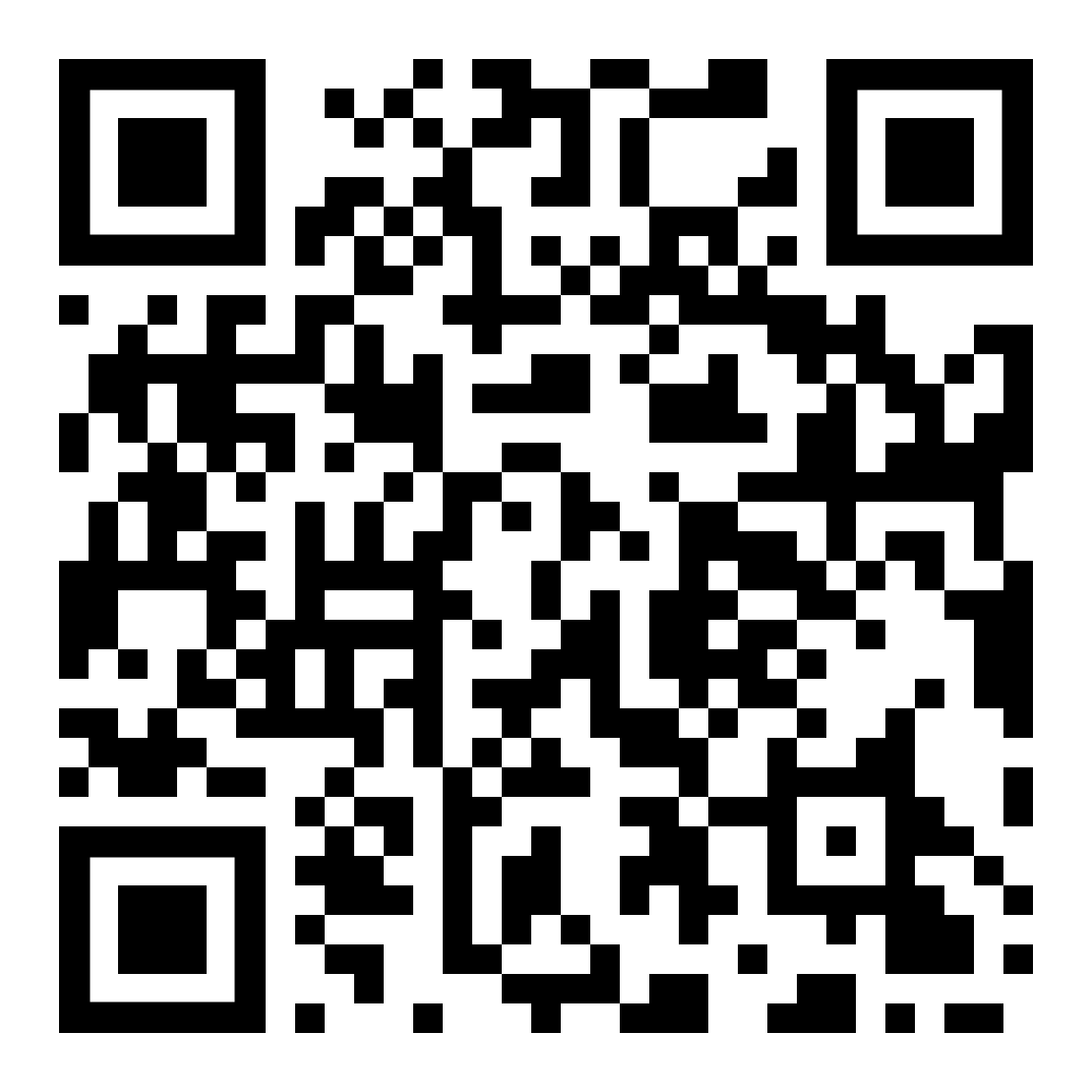 Die Sätze anhören (MP3)به جملات گوش کنzur Kapitelseite Wortfamilienبه صفحه فصل خانواده واژه ها